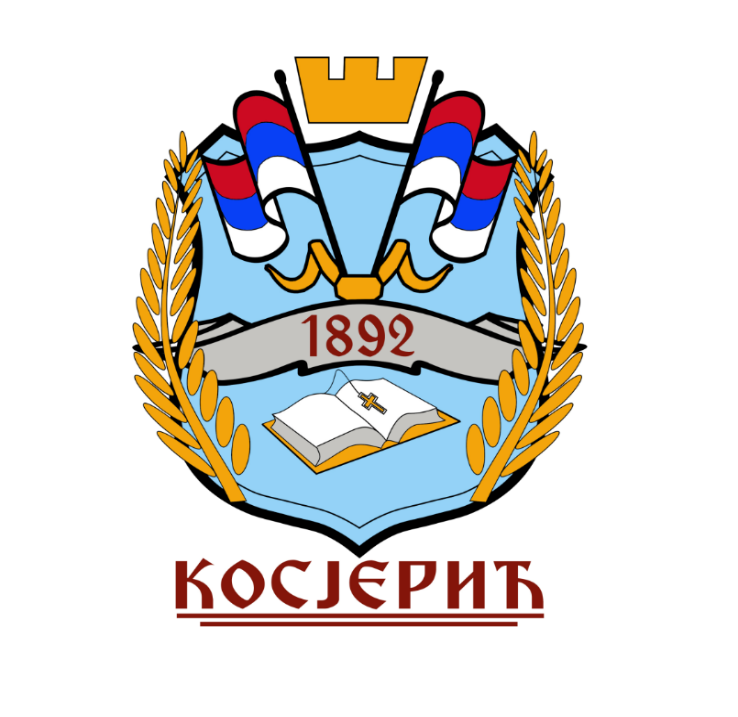 СТРАТЕГИЈА РАЗВОЈА СОЦИЈАЛНЕ ЗАШТИТЕ OПШТИНА КОСЈЕРИЋ2021 – 2025-НАЦРТ--С А Д Р Ж А Ј 1.2. РАДНА ГРУПА ЗА ИЗРАДУ СТРАТЕГИЈЕ Стратегија развоја система социјалне заштите општине Косјерић настала je у оквиру пројекта немачко-српске развојне сарадње ”Услуге социјалне заштите за осетљиве групе”, који спроводи ГИЗ, у партнерству с Министарством за рад, запошљавање, борачка и социјална питања.У циљу израде Стратегија развоја система социјалне заштите општине Косјерић, формирана је Радна група коју су чинили представници/це локалне самоуправе као носиоца процеса и представници/це локалних институција и организација који се баве подршком лицима из социјално осетљивих категоријаЧланови/ице Општинске радне групе су:Радмила Вукадионовић, координатор радне групе, општина КосјерићНада Ристовић, Центар за социјални рад Косјерић Ана Николић, Дом здравља Косјерић,Милена Матић, цивилни сектор – Удружење волонтера ”СОС КОС” Косјерић - пружалац услуге Дејан Павловић,  цивилни сектор – Удружење волонтера ”СОС КОС” Косјерић - пружалац услугеУлога Радне групе била је да омогући реализацију свих фаза процеса стратешког планирања  - прикупљање и анализа података релевантних за процес планирања у области социјалне заштите, дефинисање циљева и активности Стратегије засноване на резултатима анализе података,   спровођење јавне расправе, израду финалног документа Стратегије и усвајање Стратегије.Одељак 2  - ЗАКОНОДАВНИ ОКВИР Позитивно законодавство релевантно за област социјалне политике и заштите, како на државном тако и на локалном нивоу, у Републици Србији обимно је и обухвата следеће законе:Закон о социјалној заштитиЗакон о социјалном становању,Породични законЗакон о здравственој заштитиЗакон о пензијском и инвалидском осигурању Закон о здравственом осигурањуЗакон о основама система образовања и васпитањаЗакон о младимаЗакон о малолетним учиниоцима кривичних дела и кривичноправној заштити малолетних лицаЗакон о равноправности половаЗакон о запошљавању и осигурању за случај незапосленостиЗакон о избеглицамаЗакон о професионалној рехабилитацији и запошљавању особа са инвалидитетом Закон о заштити података о личности и Закон о слободном приступу информацијама од јавног значајаЗакон о општем управном поступку као процесни законЗакон о планском систему, када је у питању процес планирања у области социјалне заштите Закон о локалној самоуправиЗакон о финансијској подршци породици са децомНајважнија установа социјалне заштите на локалном нивоу и један од најважнијих инструмената за вођење социјалне политике локалне самоуправе је Центар за социјални рад (ЦСР). Сви грађани којима је потребан неки облик социјалне заштите морају да се обрате Центру, а сви државни органи и органи локалне власти, као и здравствене и образовне установе, обавештавају Центар када наиђу на особу којој је потребна помоћ друштва.Према Закону о социјалној заштити, као кључном пропису у овој материји, јединице локалне самоуправе - општина односно град (ЈЛС) за делатности социјалне заштите имају право да саме оснивају установе или их могу поверити другима. Штавише, Центар за социјални рад (ЦСР) једино може бити основан од стране ЈЛС и та установа се може основати за територију једне или више ЈЛС. Истовремено, надлежни орган сваке ЈЛС мора утврдити Програм унапређења социјалне заштите (ПУСЗ) за своју територију. Сам ЦСР има широке надлежности, законом прецизиране, у провођењу поступка за коришћење услуга социјалне заштите и одлучује о правима на разне облике материјалне подршке (новчана социјална помоћ, додатак за помоћ и негу другог лица итд.). Поред тога, ЈЛС може предвидети и друге врсте материјалне помоћи грађанима на својој територији (нпр. јавне кухиње). ЦСР се, првенствено, финансира из буџета Републике, а Закон прецизира која права и услуге се финансирају из буџета ЈЛС.Законом о социјалном становању утврђено је да ЈЛС доноси локалну стамбену стратегију у складу са Националном стратегијом социјалног становања и планира буџетска средства за њено спровођење. ЈЛС прописује услове и мерила за решавање стамбених потреба, а може и да оснује непрофитну стамбену организацију ради обезбеђивања услова за социјално становање и коришћење средстава за те намене („стамбена агенција“).Породични закон је изузетно важан, јер регулише комплетну материју породично-правних односа и заштите права проистеклих из истих. Овде је посебно наглашена улога ЦЗСР, коме је држава поверила те послове јавних овлашћења старатељске заштите (за децу без родитељског старања и одрасла лица лишена пословне способности). Поред тога, Центар има значајна овлашћења у породично-правној заштити, било као орган који самостално спроводи одређене поступке и доноси одлуке, било као саветодавни орган надлежног суда који решава, у парничним или ванпарничним поступцима, у породично-правним стварима односно као орган који има право да буде странка у поступку у таквим поступцима.Закон о здравственој заштити регулише друштвену бригу за здравље и на нивоу општине односно града. ЈЛС може донети посебне програме ЗЗ, за које није донет посебан програм на републичком нивоу, у складу са својим потребама и могућностима. Одређену врсту здравствених установа оснива локална самоуправа (Дом здравља и апотека) и то у складу са Планом мрежа установа који доноси Влада. Закон о основама система образовања и васпитања – оснивање одређене врсте установе која обавља делатност образовања и васпитања у надлежности је и јединице локалне самоуправе. Ради се о предшколским установама и основним школама, која ЈЛС оснива у складу са Актом о мрежи таквих установа. Акт доноси Скупштина ЈЛС, на основу критеријума које утврди Влада (а за основне школе и уз сагласност Министарства просвете). ЈЛС може самостално или у сарадњи са другим ЈЛС основати Центар за стручно усавршавање, у складу са законом којим се уређују јавне службе. Инспекцијски и стручно-педагошки надзор над радом установе, као поверени посао, обавља општинска односно градска управа. Више ОУ може организовати заједничко вршење инспекцијског надзора – заједничку просветну инспекцију.На основу Закона о младима јединица локалне самоуправе је дужна да ради реализације Националне стратегије за младе, утврди локални акциони план за спровођење Стратегије и да у свом буџету обезбеди средства за реализацију плана. Такође, ЈЛС може основати Канцеларију за младе, ради обезбеђења услова за активно укључивање младих у живот и рад друштвене заједнице. Таква канцеларија финансира се из буџета ЈЛС. Надлежни орган ЈЛС одређује услове доделе средстава из свог буџета односно одобравања и праћења реализације пројеката за задовољавање потреба младих на свом подручјуЗакон о малолетним учиниоцима кривичних дела и кривично-правној заштити малолетних лица - даје Центру за социјални рад („орган старатељства“) улогу саветодавца суда у кривичним поступцима против малолетника односно улогу надзора над извршавањем различитих васпитних мера и других кривичних санкција изреченим од суда.Закон о равноправности полова налаже поштовање уставних и међународних стандарда и од стране органа ЈЛС.Закон о запошљавању и осигурању за случај незапослености даје могућност ЈЛС да оснују Локални савет за запошљавање (за подручје једне или више општина). Такође, ЈЛС може усвојити Локални акциони план за запошљавање. Он мора бити усаглашен са Националним акционим планом за запошљавање, који је основни инструмент активне политике запошљавања и усаглашен је са Националном стратегијом за запошљавање. Као једну од мера активне политике запошљавања надлежни орган ЈЛС може утврдити делатности, критеријуме и средства за спровођење јавних радова од интереса за ту територију. Програми и мере активне политике запошљавања финансирају се и из средстава ЈЛС.Закон о избеглицама поред Комесаријата као посебне државне организације, утврђује и за ЈЛС одређена права и обавезе у обезбеђивању збрињавања и помоћ у интеграцији и повратку избеглица. Тако ЛСУ образује посебна тела ради обављања организационих и других послова везано за избеглице на својој територији, а уз прибављено мишљење Комесаријата одређује и лице за одржавање везе са истим и обављање одређених послова за њега („повереник за избеглице“). ЈЛС учествује, у сарадњи са органима РС и домаћим и иностраним донаторима, у решавању стамбених потреба избеглица, у процесу њихове интеграције. Такође, Центар за социјални рад сарађује са Комесаријатом у смештају посебно рањивих категорија избеглица (стара, инвалидна и болесна лица; малолетници без родитељског старања).Закон о спречавању насиља у породици у примени је од 01.06.2017. године и њиме се уруђује спречавање насиља у породици и поступање државних органа у спречавању насиља у породици и пружање заштите и подршке жртвама. Циљ му је на јединствен начин уређено и организовано поступање државних органа, што ће довести до хитне, благовремене и делотворне заштите. Надлежни органи су полиција, јавна тужилаштва, судови опште надлежности и прекршајни судови и центри за социјални рад као установе. Овим Законом су јасно дефинисана општа правила поступања, поступања сваког актера заштите тј. органа, начин сарадње група за координацију на нивоу сваке локалне заједнице. Овим законом одређен је надлежни полицијски службеник који заједно са јавним тужиоцем учествује у обезбеђивању заштите жртава насиља у породици. Центар за социјални рад је једна од карика у ланцу заштите жртава насиља у породици, организује збрињавање жртве и друге видове подршке у складу са Породичним законом и Законом о социјалној заштити.Закон о планском систему – Циљ овог закона је потреба да се успостави ефикасан, транспарентан, координисан и реалистичан систем планирања Републике Србије, аутономне покрајине и јединице локалне самоуправе који покрива све кључне аспекте социјалне и економске развојне политике, регионалног и просторног развоја. Закон поставља основе за оптимално коришћење буџетских средстава, обезбеђење одрживог раста и развоја Републике Србије, укључујући аутономне покрајине, јединице локалне самоуправе, као и ефикасно спровођење процеса приступања Европској унији. Овим законом се регулише управљање системом јавних политика и средњорочног планирања, врсте и садржина планских докумената које у складу са својим надлежностима, предлажу, усвајају и спроводе учесници у планском систему. Поред тога, законом се регулише и међусобна усклађеност планских докумената, поступак утврђивања и спровођења јавних политика и обавеза извештавања о спровођењу планских докумената.Закон о локалној самоуправи – Надлежност јединица локалне самоуправе у области социјалне заштите, као и надлежност у области планирања, дефинисана је чланом 20.: стара се о задовољавању потреба грађана у области социјалне заштите; обезбеђује остваривање посебних потреба особа са инвалидитетом и заштиту права осетљивих група; стара се о остваривању и заштити и унапређењу људских и мањинских права и родној равноправности. Закон о финансијској подршци породици са децом - Овим законом уређује се финансијска подршка породици са децом. Финансијска подршка породици са децом, у смислу овог закона, додељује се ради: 1) побољшања услова за задовољавање основних потреба деце; 2) усклађивања рада и родитељства; 3) посебног подстицаја и подршке родитељима да остваре жељени број деце; 4) побољшања материјалног положаја породица са децом, породица са децом са сметњама у развоју и инвалидитетом и породица са децом без родитељског старања.3. ОПИС ПОСТОЈЕЋЕГ СТАЊА3.1 ОПШТИ ПОДАЦИ Општина Косјерић је најсевернија општина у Златиборском округу, у западном делу Србије. Према попису становништва из 2011. године општина Косјерић има 12.083 становника у 27 насељених места која су углавном смештена у речним долинама, мада има и насеља која се налазе и на преко 1.000 m надморске висине. Општина се простире на 359 km². 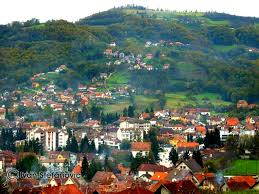 Од Београда је удаљен 136 km. Кроз град пролази магистрални пут који, на северу, чини везу са Подрињем, Војводином и даље, са Средњом и Источном Европом. . Црква брвнара у селу Сеча Река један је од највреднијих културно - историјских споменика. Подигнута је у 15. веку, више пута паљена и обнављана. Данашњи изглед добила је у време Карађорђа, 1812. године. У цркви се налази неколико веома вредних експоната: већи број икона, "Златне двери" донете из Херцеговине, путир из 1812. године и реликвија донета из Свете Горе.Седиште општине, варошица Косјерић, са око 4.000 становника, налази се на магистралном и железничком правцу који повезује север Србије са Јадранским морем. У блиском окружењу су познати планински центри Дивчибаре, Златибор и Тара. Сеоско становништво општине Косјерић бави се пољопривредом, пре свега производњом шљиве и малине, сточарством и традиционално, туризмом. Индустријски погони усмерени су на производњу грађевинског материјала и прераду метала, дрвета и пољопривредних производа. На територији општине налази се близу стотину културно - историјских споменика У Село Сеча Река познато је по цркви брвнари из 15. века, док је село Косјерић познато по сеоском туризму, а село Маковиште по налазишту фосила.  Мионица косјерићка се налази на падинама планине Субјел, где извире река Мионица, у чијим брзацима се могу пецати рибе клен, кркуша и плова и ловити ниска дивљач. Село је познато по домаћој врсти шљиве и шљивовици.Село Субјел је некада било културно средиште Црногорског среза, у којем је прва школа почела са радом 1844. године. Овде се налази црква св. апостола Луке, као и споменик Дражи Михајловићу. Радановци код Косјерића су некада били историјски знаменито село, јер је управо овде страдао народни херој Жикица Јовановић Шпанац. Данас ово село је познато по манифестацији "Врућијада", која се одржава на Сретење. У Ражани се налази Црква Успења Пресвете Богородице са краја XИX века. У селу Галовићи се налази Галовићки мајдан камена из кога се вадио ружичасти мермер од кога су израђиване надгробе плоче највиђенијим људима Србије у доба кнеза Милоша Обреновића.3.2 ДЕМОГРАФСКИ ПОДАЦИ Општина Косјерић се простире на површини од 359 km2, на којој према попису становништва из 2011. године живи 12.090 становника у 27 насељених места која су углавном смештена у речним долинама, мада има и насеља која се налазе и на преко 1.000 m надморске висине. У градском подручју живи 3.992 становника, а у сеоском 8.098 становника. Густина насељености је 39 становника по km2, што је знатно ниже од републичког просека према подацима из 2015. године (91 становник по km2). У односу на попис из 2002. године, број становника је мањи за 13,5 %. Континуирано смањење популације је тренд још од почетка вршења редовних пописа и представља озбиљан проблем, јер се од 1948. године број становника смањио за 32,5%. Поред негативног природног прираштаја, овом тренду занчајно доприносе и миграције младог и радног способног становништва у околне крајеве. Полна и старосна структура подразумевају удео становништва у појединим старосним групама и пропорцији мушког и женског становништва изражене у процентима. Старосна структура је у вези са репродуктивном и радном способношћу становништва. Полна структура зависи од наталитета, морталитета, миграције и ратова. Према резултатима пописа из 2011. године, најмлађи контингент становништва у укупном становништву у општини Косјерић учествује са 17,65 %, а учешће младих је веће у сеоским него у градском подручју. То је случај и са становништвом у осталим старосним групама, тако да се може рећи да две трећине становника живи у сеоском, а једна трећина у градском подручју. Ипак, негативни миграциони трендови говоре да се број становника смањио више него дупло, јер је по попису из 1948. у руралним подручјима живело 17.359 становника, а сада их је само 8.098. Што се тиче градског становништва, све до 2002. године бележен је раст броја становника, али се по попису из 2011. и тај број смањио, тако да се из дана у дан на целој територији општине смањује број становника. Образовна структура- Као што је случај са полном структуром, разлике у образовној структури између градских и руралних средина су веома изражене. Број становника са вишим и високим образовањем је већи у градској средини, а са основним и средњим у сеоској средини. У погледу полне структуре у градској и сеоској области општине Косјерић је више становника женског пола са вишим и високим образовањем него мушког. Женска популација са непотпуним основним образовањем је већа како у сеоским тако и у градским срединама. Национална структура: Срби  -   98,25% укупне популације. Националну припадност није изразило 98 становника (0,8%), док међу 0,93% осталог становништва има Црногораца (23), Хрвата (8), Мекдонаца (4), Југословена (4), Украјинаца (2), Муслимана (2), Рома (1), Бугара (1), Албанаца (1), Руса (1), Словака (1) и Словенаца (1). Што се тиче економске активности, 4.349 или 35,97% од укупног броја становника Косјерића је економски активно, од чега је 3.693 запослено, а 656 незапослено. Популација изнад 65% година чини 22,41% укупног становништва, док је младих испод 15 година 12,59%, што указује на веома неповољне демографске трендове. 3.3 ПОДАЦИ О КОРИСНИЦИМА СОЦИЈАЛНЕ ЗАШТИТЕ  На евиденцији центра за социјални рад у 2019.години било је укупно  693 корисника -  154  деце,  47 младих, 299   одрасло лице и  193 старих лица.Анализирајући статистички извештај запажа се да је највећи број корисника из свих корисничких група пренет из претходне године (477). Корисника који су реактивирани у 2019.години било је 47, а током извештајног периода  евидентирано је 169 корисника који до тада нису били у систему социјалне заштите. Током извештајног периода у пасиву је стављено 170 корисника па је на дан 31.12.2019.године на евиденцији центра било 517 корисника. Што се тиче узрасних група највише је корисника из групације одраслих, следе старији и деца, док је најмање корисника из групе младих. Уочава се да је у укупном броју корисника нешто више заступљено жена (386) у односу на број мушкараца (307), да највише корисника има са завршеном средњом школом. Када говоримо о пребивалишту корисника можемо истаћи да је сеоско становништво заступљеније у односу на  градско Нема лица Ромске националност и на евиденцији ЦСР Косјерић3.4 ПОСТОЈЕЋЕ УСЛУГЕ СОЦИЈАЛНЕ ЗАШТИТЕ  Одлуком о социјалној заштити општине Косјерић из 2017. године предвиђене се следеће услуге социјалне заштите: Дневне услуге у заједници: Помоћ и нега у кући за одрасла и стара лица - у 2019.години у поступку јавне набавке одабран је локални пружалац услуге Удружење волонтера „СОС КОС“ Косјерић, који поседује лиценцу за пружање услуге ПУК. Услуга се пружа за 26 корисника на територији општине Косјерић  од стране 4 геронтодомаћице. Правилник о условима обезбеђивања и пружања услуге помоћи у кући усвојен 2018.године. Правилник о утврђивању критеријума за учешће корисника у цени услуге усвојен је 2018.године. Цена услуге ПУК по сату износи 330,00 РСД. Усвојена је од стране Општинског већа  Одлука о цени услуге, као и правилник о критеријумима и мерилима за пружање услуге помоћи у кући.Дневни боравак за децу, младе и одрасле са сметњама у развоју – услуга није успостављенаДневни боравак за стара лица – услуга није успостављенаКлуб за стера особе – није успостављенаЛични пратилац детета -  у 2019.години у поступку јавне набавке одабран је локалних пружалац услуге „ СоС КОС“ Косјреић, који поседује лиценцу за пружање услуге личног пратиоца. Услуга се пружа за 9 корисника. Број личних пратилаца ангажованих у 2019. години је 9. Правилник о условима обезбеђивања и пружања услуге помоћи у кући усвојен 2018.године.Услуге подршке за самосталан живот: Персонална асистенција за особе са телесним инвалидитетом – није успостављенаУслуге смештаја: Услуге смештаја у регионално прихватилиште за одрасла и стара лица Услуге смештаја у прихватилиште за децу и младеУслуге смештаја у прихватилиште за жртве породичног насиља Саветодавно-терапијске и социо-едукативне услуге – нису успостављене Остале иновационе услуге Социјално становање у заштићеним условима - Услуга је успостављена. У функцији су  2 стана. Један стан   користи особа  са инвалидитетом а други  стан је намењен  корисницима новчане социјалне помоћи, у складу са  претходним Правилнику ЦСР.Поред услуга предвиђени Одлуком о социјалној заштити, ЛС финансира пружање саветодавно-терапијских услуга за децу и одрасла лица са телесним инвалидитетом у оквиру простора Удружења церебралне и дечије парализе у износу од 900.000,00 РСД на годишњем нивоу.Издвајања из локалног буџета – Услуге социјалне заштите  Одлуком о социјалној заштити општине   Косјерић финансирају се права на материјалну подршку ради обезбеђивања егзистенцијалног минимума и подршке социјалном укључивању породице и појединца.Права на материјалну подршку  која обезбеђује општина  Косјерић су:Право на једнократну помоћ;Право на ванредну новчану помоћ;Право на опрему корисника за смештај у установу или другу породицу;Право на обезбеђење огрева;Право на потпуну или делимичну накнаду трошкова комуналних  услуга;Право на накнаду  трошкова сахране;Право на путне трошкове пролазника,;Новчана помоћ незапосленим породиљама;Право на бесплатан оброкПраво на накнаду трошкова продуженог боравкаПраво на делимичну накнаду трошкова боравка деце у  Предшколској установи „Олга Грбић“ у  Косјерићу за смохране родитеље.Материјална подршка може бити директнан у виду новчаних давања и у виду субвенција.3.5  ЛОКАЛНИ АКТЕРИ И ПОСТОЈЕЋИ КАПАЦИТЕТИ  3.6.ПРИОРИТЕТНЕ ЦИЉНЕ ГРУПЕ   На основу обављене анализе стања и положаја грађана у области социјалне заштите и у складу са националном важећим документима из ове области општине Косјерић, утврђују се следеће приоритетне циљне групе са којима ће се бавити овај стратешки документ: Стара лица Особе са инвалидитетом Деца МладиСоцијално и материјално угрожене породицеЖртве породичног насиља3.7 КЉУЧНИ ПРОБЛЕМИ У ОБЛАСТИ СОЦИЈАЛНЕ ЗАШТИТЕ  У процесу обраде података анализиране су заинтересоване стране: кључни партнери у планирању и спровођењу Стратегије развоја социјалне заштите у  општини Косјерић и крајњи корисници услуга социјалне заштите. Подаци су анализирани уз помоћ технике SWOT анализе и идентификоване су следеће снаге, слабости, могућности и претње:ОДЕЉАК 4  - ВИЗИЈА4.1 ВИЗИЈАОпштина Косјерић је средина са социјалном сигурношћу и одговорношћу за све своје грађане, безбедна средина у којој владају хумани односи, уз поштовање људског достојанства4.2 ПРИНЦИПИ И ВРЕДНОСТИПоштовање и унапређивање основних људских права - Неговање толеранције и разумевање различитости, одсуство сваке дискриминације засноване на постојању инвалидитета, полним, расним, језичким, верским, етничким и свим другим разликама и неговање и унапређивање међусобног разумевања и равноправности.Принцип једнаких могућности - Обезбедити могућност коришћења услуга социјалне заштите за све грађане и све циљне групе истом доступношћу у свим сферама пружања услуга у јавном, приватном и невладином сектору и уз поштовање могућности избора.Интегрални приступ - Неговање разноврсности и компатибилности социјалних сервиса и услуга и заједничког проактивног деловања и наступања према корисницима.Партиципативност -  Обезбеђење учешћа корисника  у  доношењу  одлука  о начину задовољавања његових потреба и одговорност за лични избор сервиса и услуга, као и личну ангажованост у оквиру његових могућности. Неговање подршке кориснику за активирање и развој личних ресурса и потенцијала за самостално задовољавање потреба у циљу смањења зависности од социјалних услуга.Транспарентност - Увремењено, актуелно, отворено извештавање јавности, корисника и свих заинтересованих циљних група о могућностима, процесима5.1  ОПШТИ ЦИЉ Успостављање и развој мреже институционалних и ван институционалних локалних социјалних услуга у унапређења положаја и квалитета живота  грађана из најосетљивих категорија5.2 ПОСЕБНИ ЦИЉЕВИ Унапређење социјалног положаја угрожених група, препознајући при том следеће групе  - стара лица , особе са инвалидитетом, деца из осетљивих група, млади из осетљивих група, социјално и материјално угрожене породице и Роми кроз унапређење постојећих услуга и успостављање нових услугаСтварање предуслова за успешну имплементацију локалне социјалне политикеУнапређење професионалних капацитета актера у локалној заједници за преузимање одговорних улога у процесу спровођења локалне социјалне политикеОДЕЉАК 6  - МЕРЕ ЗА ПОСТИЗАЊЕ ЦИЉЕВА СТРАТЕГИЈЕ РАЗВОЈА СИСТЕМА СОЦИЈАЛНЕ ЗАШТИТЕОДЕЉАК 7  - ПРАЋЕЊЕ И ИЗВЕШТАВАЊЕПраћење имплементације Стратегије развоја социјалне заштите Општине Косјерић за период  2021-2025 биће реализовано континуирано, кроз инструменте и механизме који су већ функционални на нивоу локалне самоуправе: финансирање услуга социјалне заштите и праћење њиховог рада кроз извештавање, финансирање редовних делатности, програма и пројеката у области социјалне заштите и праћење њиховог рада кроз редовно извештавање. Праћење реализације општег и посебних циљева вршиће се израдом годишњег извештаја који садржи и квантитативне и квалитативне податке за све циљне групе дефинисане Стратегијом. Целокупна оцена ефеката планираних услуга и мера биће предмет екстерне евалуације која ће бити обезбеђена по истеку важења овог документа. Након усвајања Стратегије, биће формиран Тим за праћење реализације овог документа, од стране председника општине. Задаци Тима обухватиће: праћење реализације, ревизију документа по потреби, израду акционих планова и извештаја о њиховој реализацији. Тим ће имати одговорно лице – координатора Тима. Председник општине ће у формирању тима одредити координатора за послове праћења и извештавања. Тим ће бити сачињен од чланова које ће предложити носиоци реализације мера из документа. За процену потребе финансијских средстава и осталих нематеријалних ресурса, биће одговорно одељење Друштвених делатности  Рокове за спровођење мера и начин обезбеђивања средстава припремаће на годишњем нивоу Друштвених делатности  , у партнерству са Тимом Радна групаОДЕЉАКСТРАНАОдељак 1 - УВОД21.1. Уводна реч председника општине31.1. Радна група за израду Стратегије развоја система социјалне заштите општине Косјерић4Одељак 2 – ЗАКОНОДАВНИ ОКВИР5Одељак 3 - ОПИС ПОСТОЈЕЋЕГ СТАЊА73.1. Општи подаци 73.2. Демографски подаци83.3. Подаци о корисницима социјалне заштите93.4  Постојеће услуге социјалне заштите143.5. Локални актери и постојећи капацитети153.6.  Приоритетне циљне групе 183.7.  Кључни проблеми у области социјалне заштите19Одељак 4 -  ВИЗИЈА204.1 Визија развоја система социјалне заштите 204.2 Принципи и вредности система социјалне заштите20Одељак 5 – ЦИЉЕВИ СТРАТЕГИЈЕ РАЗВОЈА СОЦИЈАЛНЕ ЗАШТИТЕ215.1 Општи циљ 215.2 Посебни циљеви21Одељак 6 – МЕРЕ  ЗА ПОСТИЗАЊЕ ЦИЉЕВА СТРАТЕГИЈЕ РАЗВОЈА СОЦИЈАЛНЕ ЗАШТИТЕ23Одељак 7 – ПРАЋЕЊЕ И ИЗВЕШТАВАЊЕ26Број корисника ЦСРБрој корисника ЦСРБрој корисника ЦСРБрој корисника ЦСРБрој корисника ЦСРБрој корисника ЦСРБрој корисника ЦСРТабела 1 - Укупан број корисника у регистру ЦСР на активној евиденцији у току године према старости и полуТабела 1 - Укупан број корисника у регистру ЦСР на активној евиденцији у току године према старости и полуТабела 1 - Укупан број корисника у регистру ЦСР на активној евиденцији у току године према старости и полуТабела 1 - Укупан број корисника у регистру ЦСР на активној евиденцији у току године према старости и полуТабела 1 - Укупан број корисника у регистру ЦСР на активној евиденцији у току године према старости и полуТабела 1 - Укупан број корисника у регистру ЦСР на активној евиденцији у току године према старости и полуТабела 1 - Укупан број корисника у регистру ЦСР на активној евиденцији у току године према старости и полуКорисници по узрасту Број корисника на активној евиденцији у току извештајног периода (01.01. - 31.12.) Број корисника на активној евиденцији у току извештајног периода (01.01. - 31.12.) УкупноБрој корисника на активној евиденцији 31.12. Број корисника на активној евиденцији 31.12. УкупноКорисници по узрасту MЖ УкупноMЖ УкупноДеца (0-17) 8272154473986Млади (18-25) 15324792332Одрасли (26-64) 131168299105137242Старији (65 и више) 791141936394157Укупно307386693224293517Табела 2 - Корисници на активној евиденцији ЦСР у току године према пребивалишту корисника, полу и старостиТабела 2 - Корисници на активној евиденцији ЦСР у току године према пребивалишту корисника, полу и старостиТабела 2 - Корисници на активној евиденцији ЦСР у току године према пребивалишту корисника, полу и старостиТабела 2 - Корисници на активној евиденцији ЦСР у току године према пребивалишту корисника, полу и старостиТабела 2 - Корисници на активној евиденцији ЦСР у току године према пребивалишту корисника, полу и старостиТабела 2 - Корисници на активној евиденцији ЦСР у току године према пребивалишту корисника, полу и старостиТабела 2 - Корисници на активној евиденцији ЦСР у току године према пребивалишту корисника, полу и старостиСтаросне групе Градско Градско ОсталоОсталоУкупно Градско Укупно ОсталоСтаросне групе MЖMЖУкупно Градско Укупно ОсталоДеца              (0-17) 413841347975Млади          (18-25) 877251532Одрасли      (26-64) 36609510896203Старији      (65 и више) 1322669235158Укупно98127209259225468Флуктуација корисника ЦСРФлуктуација корисника ЦСРФлуктуација корисника ЦСРФлуктуација корисника ЦСРФлуктуација корисника ЦСРФлуктуација корисника ЦСРТабела 3 -  Кретање броја корисника у ЦСР у току годинеТабела 3 -  Кретање броја корисника у ЦСР у току годинеТабела 3 -  Кретање броја корисника у ЦСР у току годинеТабела 3 -  Кретање броја корисника у ЦСР у току годинеТабела 3 -  Кретање броја корисника у ЦСР у току годинеТабела 3 -  Кретање броја корисника у ЦСР у току годинеПренети Ново евидентирани Реактивирани УкупноСтављени у пасивуДеца (0-17) 65682115468Млади (18-25) 3494479Одрасли (26-64) 229541629957Старији (65 и више) 14938619336Укупно47716947693170ДЕЦАДЕЦАДЕЦАДЕЦАДЕЦАДЕЦАДЕЦАТабела 4 - Број деце на активној евиденцији ЦСР у току године и на дан 31.12. према узрасту и полуТабела 4 - Број деце на активној евиденцији ЦСР у току године и на дан 31.12. према узрасту и полуТабела 4 - Број деце на активној евиденцији ЦСР у току године и на дан 31.12. према узрасту и полуТабела 4 - Број деце на активној евиденцији ЦСР у току године и на дан 31.12. према узрасту и полуТабела 4 - Број деце на активној евиденцији ЦСР у току године и на дан 31.12. према узрасту и полуТабела 4 - Број деце на активној евиденцији ЦСР у току године и на дан 31.12. према узрасту и полуТабела 4 - Број деце на активној евиденцији ЦСР у току године и на дан 31.12. према узрасту и полуУзрасне групе Укупан број деце Укупан број деце УкупноБрој деце на дан 31.12. Број деце на дан 31.12. УкупноУзрасне групе М Ж УкупноМ Ж Укупно0 - 2  97165493 - 5 1816341612286 - 14 39377620173715-17 1612286612Укупно8272154473986Табела 5 -  Број деце у ЦСР према корисничким групама/поступцима и узрасту у току годинеТабела 5 -  Број деце у ЦСР према корисничким групама/поступцима и узрасту у току годинеТабела 5 -  Број деце у ЦСР према корисничким групама/поступцима и узрасту у току годинеТабела 5 -  Број деце у ЦСР према корисничким групама/поступцима и узрасту у току годинеТабела 5 -  Број деце у ЦСР према корисничким групама/поступцима и узрасту у току годинеТабела 5 -  Број деце у ЦСР према корисничким групама/поступцима и узрасту у току годинеКорисничке групе                                                                    Узраст Узраст Узраст Узраст УкупноКорисничке групе                                                                    0-23-56-1415-17УкупноДеца под старатељством (сва деца под старатељством)02406Деца жртве насиља и занемаривања 01113Деца са неадекватним родитељским старањем 12508Деца са проблемима у понашању и у сукобу са законом 006511Деца чији се родитељи споре око вршења родитељског права 4716330Деца чије су породице корисници НСП и других видова материјалног  давања 81328958Деца ОСИ 233412Деца у поступцима одређивања личног имена 00000Деца у поступцима располагања имовином 1411521Деца у поступцима: сагаласност за малолетнички брак 00000Деца жртве трговине људима 00000Деца страни држављани без пратње 00000Деца која живе и раде на улици (деца улице) 00000Деца повратници/из реадмисије 00000Остала деца  02215Укупно16347628154ПУНОЛЕТНИ КОРИСНИЦИПУНОЛЕТНИ КОРИСНИЦИПУНОЛЕТНИ КОРИСНИЦИПУНОЛЕТНИ КОРИСНИЦИПУНОЛЕТНИ КОРИСНИЦИПУНОЛЕТНИ КОРИСНИЦИТабела 6 -  Број пунолетних корисника у ЦСР према корисничким групама и старости у току годинеТабела 6 -  Број пунолетних корисника у ЦСР према корисничким групама и старости у току годинеТабела 6 -  Број пунолетних корисника у ЦСР према корисничким групама и старости у току годинеТабела 6 -  Број пунолетних корисника у ЦСР према корисничким групама и старости у току годинеТабела 6 -  Број пунолетних корисника у ЦСР према корисничким групама и старости у току годинеТабела 6 -  Број пунолетних корисника у ЦСР према корисничким групама и старости у току годинеКорисничке групе Млади (18 - 25) Одрасли (26 - 64) Старији (65 - 79) Старији (80 и више) УкупноОсобе под старатељством - сви пунолетни корисници под старатељством: и у породици и на смештају 2222127Жртве насиља, занемаренe особe и у ризику од занемаривања 6259141Особе које се споре око вршења родитељског права 4340038Особе са инвалидитетом 5483919111Особа са друштвено неприхватљивим понашањем 094013Особе које имају потребе за смештајем -домски или породични смештај 1186328Материјално угрожене особе 231419214270Страни држављани и лица без држављанства у потреби за социјалном заштитом 00000Жртве трговине људима 00000Бескућници 00000Остали 623011Укупно4729915538539Табела 7 - Број пунолетних корисника на евиденцији ЦСР према радном статусу и старости на дан 31.12.Табела 7 - Број пунолетних корисника на евиденцији ЦСР према радном статусу и старости на дан 31.12.Табела 7 - Број пунолетних корисника на евиденцији ЦСР према радном статусу и старости на дан 31.12.Табела 7 - Број пунолетних корисника на евиденцији ЦСР према радном статусу и старости на дан 31.12.Табела 7 - Број пунолетних корисника на евиденцији ЦСР према радном статусу и старости на дан 31.12.Старост корисника Статус запослености Статус запослености Статус запослености Статус запослености Старост корисника Незапослен Запослен Пензионер Нема података Млади 25700Одрасли 16541297Укупно19048297Табела 8 -  Број старијих корисника на евиденцији ЦСР према радном статусу у на дан 31.12.Табела 8 -  Број старијих корисника на евиденцији ЦСР према радном статусу у на дан 31.12.Табела 8 -  Број старијих корисника на евиденцији ЦСР према радном статусу у на дан 31.12.Табела 8 -  Број старијих корисника на евиденцији ЦСР према радном статусу у на дан 31.12.Табела 8 -  Број старијих корисника на евиденцији ЦСР према радном статусу у на дан 31.12.Старост корисника Запослен Пензионер Није остварио/ла право на пензију Нема података Старији (65+) 0794236Табела 9 -  Број пунолетних корисника на евиденцији ЦСР према образовању и старости на дан 31.12.Табела 9 -  Број пунолетних корисника на евиденцији ЦСР према образовању и старости на дан 31.12.Табела 9 -  Број пунолетних корисника на евиденцији ЦСР према образовању и старости на дан 31.12.Табела 9 -  Број пунолетних корисника на евиденцији ЦСР према образовању и старости на дан 31.12.Табела 9 -  Број пунолетних корисника на евиденцији ЦСР према образовању и старости на дан 31.12.Табела 9 -  Број пунолетних корисника на евиденцији ЦСР према образовању и старости на дан 31.12.Старост корисника Ниво образовања Ниво образовања Ниво образовања Ниво образовања Ниво образовања УкупноСтарост корисника Без завршене OŠ Завршена OŠ Завршена средња школа Завршена виша школа Нема података УкупноМлади07250032Одрасли3772861235242Старији644322028157Укупно1011221331263431ОСОБЕ СА ИНВАЛИДИТЕТОМОСОБЕ СА ИНВАЛИДИТЕТОМОСОБЕ СА ИНВАЛИДИТЕТОМОСОБЕ СА ИНВАЛИДИТЕТОМТабела 10 -  Особе са инвалидитетом на евиденцији ЦСР у току године, према старости и полуТабела 10 -  Особе са инвалидитетом на евиденцији ЦСР у току године, према старости и полуТабела 10 -  Особе са инвалидитетом на евиденцији ЦСР у току године, према старости и полуТабела 10 -  Особе са инвалидитетом на евиденцији ЦСР у току године, према старости и полуСтарост Мушки Женски УкупноДеца 7512Млади 415Одрасли 252348Старији 283058Укупно6459123Табела 11 -  Број особа са инвалидитетом у ЦСР у току године према врсти инвалидитета и старостиТабела 11 -  Број особа са инвалидитетом у ЦСР у току године према врсти инвалидитета и старостиТабела 11 -  Број особа са инвалидитетом у ЦСР у току године према врсти инвалидитета и старостиТабела 11 -  Број особа са инвалидитетом у ЦСР у току године према врсти инвалидитета и старостиВрста инвалидитета Старосна структура Старосна структура Старосна структура Старосна структура УкупноВрста инвалидитета Деца Млади Одрасли Старији УкупноТелесни инвалидитет 33353677Интелектуални инвалидитет 223916Сензорни инвалидитет 005813Первазивни развојни поремећаји, .... 00000Вишеструки инвалидитет 604313Ментална обољења 10124Укупно1254858123Табела 12 -  Број особа са инвалидитетом на евиденцији ЦСР који су на дан 31.12. користили услуге смештаја у установама социјалне заштите или у породичном смештају, према врсти смештаја и узрастуТабела 12 -  Број особа са инвалидитетом на евиденцији ЦСР који су на дан 31.12. користили услуге смештаја у установама социјалне заштите или у породичном смештају, према врсти смештаја и узрастуТабела 12 -  Број особа са инвалидитетом на евиденцији ЦСР који су на дан 31.12. користили услуге смештаја у установама социјалне заштите или у породичном смештају, према врсти смештаја и узрастуТабела 12 -  Број особа са инвалидитетом на евиденцији ЦСР који су на дан 31.12. користили услуге смештаја у установама социјалне заштите или у породичном смештају, према врсти смештаја и узрастуТабела 12 -  Број особа са инвалидитетом на евиденцији ЦСР који су на дан 31.12. користили услуге смештаја у установама социјалне заштите или у породичном смештају, према врсти смештаја и узрасту Врста смештаја Старосна структура Старосна структура Старосна структура Старосна структура  Врста смештаја Деца Млади Одрасли Старији Смештај у прихватилишту /прихватној станици 0000Смештај у сродничкој старатељској породици 0000Смештај у хранитељској (сродничкој и другој хранитељској) породици 1000Смештај у установи социјалне заштите 0041Укупно1041Табела 13 - Број особа са инвалидитетом на евиденцији ЦСР, који су у току године смештени у установу социјалне заштите (нови корисници) или у породични смештај према врсти смештаја и узрастуТабела 13 - Број особа са инвалидитетом на евиденцији ЦСР, који су у току године смештени у установу социјалне заштите (нови корисници) или у породични смештај према врсти смештаја и узрастуТабела 13 - Број особа са инвалидитетом на евиденцији ЦСР, који су у току године смештени у установу социјалне заштите (нови корисници) или у породични смештај према врсти смештаја и узрастуТабела 13 - Број особа са инвалидитетом на евиденцији ЦСР, који су у току године смештени у установу социјалне заштите (нови корисници) или у породични смештај према врсти смештаја и узрасту Врста смештаја Старосна структура Старосна структура Старосна структура Старосна структура Укупно Врста смештаја ДецаМладиОдраслиСтаријиУкупноСмештај у прихватилишту /прихватној станици 00000Смештај у сродничкој породици 00000Смештај у хранитељској породици 00000Смештај у установи социјалне заштите 00101Укупно00101Табела 14 – Постојеће услуге социјалне заштитеТабела 14 – Постојеће услуге социјалне заштитеТабела 14 – Постојеће услуге социјалне заштитеУслугаБој корисникаПружалац услугеПомоћ и нега у кући за одрасла и стара лица26Удружење волонтера ”СОС-КОС Косјерић”Лични пратилац детета9Удружење волонтера ”СОС-КОС Косјерић”Р.брСекторПреглед ситуације 1.Локална самоуправаОпштина Косјерић у складу са Уредбом о  утврђивању јединствене листе развијености региона и ЈЛС .припада ИИ категорији ЈЛС  чији је степен развијености у распону од 80% до 100% републичког просека Општина Косјерић је јединица локалне самоуправе у којој грађани остварују право на локалну самоуправу, непосредно и преко својих слободно изабраних одборника. Општинска управа обавља послове у оквиру овлашћења, обавеза и одговорности дефинисаних Законом о локалној самоуправи, Статутом општине, републичким законима у надлежности локалне управе и одлукама Скупштине општине. Скупштина општине Косјерић има 27 одборника, који у складу са законом доносе правне акте и одлуке неопходне за функционисање локалне самоуправеСавет за социјалну заштиту је формиран 2017.године и обавља своје активности. У циљу унапређења социјалне заштите, Скупштина општине је у јулу 2008. године донела Одлуку о сталним радним телима скупштине општине Косјерић, која су утврђена Статутом општине.  Једно од сталних радних тела је и Савет за социјална питања који разматра проблематику из области социјалне политике, и заједно са Центром за социјални рад и Црвеним крстом учествује у решавању социјалних проблема са посебним акцентом на најугроженије категорије становништва. Савет има председника и шест чланова које именује Скупштина из реда одборника и грађана.Општина Косјерић има именованог члана Општинског већа задуженог за социјалну заштиту Такође формирана и ради интер-ресорна комисија са представницима – здравства, образовања и социјалне заштитеПравилником о организацији и систематизацији  радних места у Општинској управи и Општинском правобранилаштву од 30.октобра 2019 укупан број систематизованих радних места у Општинској управи  је39 и то: 1 службеник на положају, 35 службеника на извршилачким  радним местима 3 на радним местима мештеника и 1 функционеру Правобранилаштву.2.Социјална заштитаВршење послова се обавља у оквиру једне организационе јединице, а капацитети ЦСР, као и Уредба о запошљавању у јавном сектору, искључују могућност формирање посебне организационе јединице за пружање услуга социјалне заштите.У вршењу јавних овлашћења, Центар у складу са законом одлучује о : остваривању права на новчану социјалну помоћ; остваривању права на додатак за помоћ и негу другог лица; остваривању права на помоћ за оспособљавање за рад; остваривању права на смештај у установу социјалне заштите; остваривању права на смештај одраслог лица у другу породицу; хранитељству; усвојењу; мерама старатељске заштите; одређивању и промени личног имена детета; мерама превентивног надзора над вршењем родитељског права; мерама корективног надзора над вршењем родитељског права. У вршењу јавних овлашћења, Центар у складу са законом, обавља следеће послове: доставља налаз и стручно мишљење, на захтев суда у парницама у којима се одлучује о заштити права детета или о вршењу, односно лишењу родитељског права; спроводи поступак посредовања-медијације у породичним односима (мирење и нагодба) пружа помоћ у прибављању потребних доказа суду пред којим се води поступак у спору за заштиту од насиља у породици; спроводи поступак процене опште подобности хранитеља, усвојитеља и старатеља; врши пописе и процену имовине лица под старатељством; сарађује са јавним тужиоцем, односно судијом за малолетнике у избору и примени васпитних налога; подноси извештај о испуњењу васпитног налога јавном тужиоцу, односно судији за малолетнике; присуствује по одобрењу суда радњама у припремном поступку против малолетног учиниоца кривичног дела ; доставља мишљење суду пред којим се води кривични поступак против малолетника у погледу чињеница које се односе на узраст малолетника, чињеница потребних за оцену његове зрелости, испитује средину у којој и прилике у којима живи и друге околности које се тичу његове личности и понашања; обавештава суд надлежан за извршење заводске васпитне мере и орган унутрашњих послова када извршење не може да започне или да се настави због одбијања или бекства малолетника ; стара се о извршењу васпитних мера посебних обавеза; поверава извршење васпитне мере појачаног надзора од стране родитеља, усвојитеља или старатеља и указује помоћ у извршењу мере; поверава извршење васпитних мера појачаног надзора у другој породици и указује помоћ породици у коју је малолетник смештен; спроводи васпитну меру појачаног надзора од стране органа старатељства тако што брине о школовању малолетника, његовом запослењу одвајању из средине која на њега штетно утиче потребном лечењу и сређивању приликама у којима живи; стара се о извршењу васпитне мере појачаног надзора уз обавезу дневног боравка у установи за васпитање и образовање малолетника; доставља суду и јавном тужиоцу за малолетнике извештај о току извршења васпитних мера о чијем се извршењу ради; обавља друге послове утврђене законом; 3.Образовање•	Предшколска установа: Рад са предшколском децом спроводи се у Предшколској установи „Олга Грбић“, Школске 2020/2021 године похађа 270 деце у 12 група, (полудневни боравак 4 групе  са 43 деце и целодневни боравак 8 група са 227 деце) Припремни предшколски има у Косјерићу, Варди и Маковишту (Косјерић 2 групе са 65 деце, варда и Маковиште 11 деце). 2020. у ПУ је 34 запослених.  На једну васпитачицу у просеку број деце по групи је 26-30 на2 васпитача: Предшколска установа има капацитет за организовање програма предшколског образовања и васпитања као и обавезног припремног предшколског програма за 254 деце .  Број деце на чекању за упис у предшколску установу је 14. Број деце са тешкоћама у развоју који похађају предшколску установу је 4.•	Основне школе: Основна школа “Мито Игумановић” и Основан школа “Јордан Ђукановић” – Варда, од којих обе имају своје јединице у сеоским срединама. ОШ “Мито Игумановић”  Школску 2020/2021 годину уписало је 664 ученика (28 ученик мање него 2018),  У матичној школи има 551 ученик ( 11 одељења нижих разреда са 155 ученика, 12 одељења виших разреда са 296 ученика) У издвојеним одељењима: Ражана, Сечој Реца, Дреновци, адановци, Парамун, Зарићи,Брајковићи, Тубићи, Мушићи и Скакавци има 11 ученика у 16 одељења. Број деце  са тешкоћама уразвоју која похађају наставу  је 1.  Наставног кадра има 63,а ваннаставног 33, укупно 96..ОШ “Јордан Ђукановић” у Варди похађа 78 ученика у 7 одељења . у Издвојеним одењљењима  у Маковишту и Годечеву има 8 ученика у 2 одењења. Број деце  са тешкоћама уразвоју која похађају наставу  је 1. Наставног кадра има 19 радника, а ваннаставног 10, што чини укупно 29 радника.Средње школе: У општини Косјерић има једна средња школа и то Техничка школа Косјерић, чија су подручја рада: електротехничар рачунара, економски техничар и трговац. Школску 2020/2021. годину  је уписао 231 ученик (електротехничар рачунара 112 ученика, економски техничае 104 ученика  и трговац 15 ученика35 ученика .Број деце са тешкоћама у развоју  која похађају наставу је 3. Наставног кадра има 33 и ваннаставног 9, што чини укупно 42 запослена радника.4.ЗдравствоУ опшштини Косјерић здравствене установе чине: -Дом здравља „Др. Димитрије Питовић“ је носилац система здравствене заштите становништва на подручју општине Косјерић и функционише као организациона јединица Здравственог центра Ужице. У саставу Дома здравља ради и Здравствена станица у Варди, где здравствену заштиту остварују становници са подручја три месне заједнице Варде, Годечева и Маковишта. У оквиру Дома здравља формиране су следеће службе: Служба за здравствену заштиту деце и жена са поливалентном патронажом, Служба за здравствену заштиту одраслих становника са кућним лечењем и медицинском негом, ХМП, , Служба за стоматолошку здравствену заштиту, Служба за радиолошку и лабораторијску дијагностику.Према последњим  подацима  у Дому здравља ради    21 .лекар , што чини број од 2. на 1000 становника општине.-Апотеке постоје у два насељена места, у Косјерићу и у  Варди. Ове две апотеке чине Апотекарску установу при Дому здравља у Косјерићу. Осим ових, постоје и три приватне апотеке у самом Косјерићу.5.ЗапошљавањеИспостава  НСЗ у Косјерићу ради на основу Закона о запошљавању,Закона о радун Закона о евиденцијама у области рада, Закона о запошљавању инвалида, Статута, Правилника о раду итд. НСЗ усклађује понуду и тражњу на тржишту рада, посредује између предузећа, центра за обуку и школа, игра активну улогу у развоју  локалних стратегија и програма запошљавања.НСЗ је институција која организовано брине о незапосленима општине .Незапослени остварују право на обавештење о могуностима и условима у запошљавању, додатно образовањеи обуку, мере активне политике запошљавања, новчану накнаду за време незапослености.Укупан број незапослених лица на територији општине Косјерић на дан 31.12.2018. био је 633 лица. Од овог броја, број незапослених жена је 325, док је мушкараца 308.Теденција  смањења раст се настављ , такода је на крају  2019. године  на евиденцији број незапослених  било  укупно 523, од тога 285 жена  238 мушкараца..Локална самоуправа, у сарадњи са НСЗ Филијалом Ужице, Организациона једница Косјерић на основу локалног акционог плана за запошљавање, суфинансирала је следеће мере активне политке запошљавања: јавни радови у износу од 2.654.545.45 РСД и субвенције за самозапошљавање у износу од 980.000,00  РСД.6.Цивилни секторЦрвени крст Косјерић - Црвени крст Косјерић је хуманитарна организација која мисију хуманости Националног друштва Црвеног крста Србије спроводи на територији општине КОСЈРИЋ. По Закону о Црвеном крсту Србије прописује се да Црвени крст Србије врши јавна овлашћења утврђена Законом и обавља друге послове од јавног интереса и има положај организације која помаже надлежним државним и локалним органима у хуманитарној области. За вршење јавних овлашћења за Црвени крст у општинама средства се обезбеђују из буџета јединице локалне самоуправе. Основна делатност ове организације јесте социјална заштита, збрињавање становништва, брига о старима, организовање акција давања крви, подела хуманитарних пакета, рад са подмлатком и омладином, здравствено превентивни рад и др. Црвени крст косјерић је организација која је реализовала низ активности, како програмски зацртане тако и  друге активности везане за хуманитарни рад. Организација реализује и различите програме и пројекте: брига о старима, микро позајмице, едукација младих, , превенција повређивања, семинари. У оквиру социјалне области деловања истакле су се активности прикупљања хуманитарне помоћи и збрињавање у ванредним ситуацијама. Током 2017, 2018. и 2019. године спроведене су акције хуманитарне помоћи (храна, хигијена, половна одећа и обућа, ћебад, школске торбе и сл.) различитим категоријама становништва.Остала удружења у области социјалне заштите - Поред Црвеног крста, као свакако најважнијег удружења у области социјалне заштите, у општини Косјерић постоји и више других удружења активних области социјалне заштите, као што су: Удружење волонтера „СОС-КОС“ Косјерић“Друштво за церебслну и дечију парслизу КосјерићДруштво за церебалну и дечију парализу „Корак Напред“ КосјерићОпштинска организација  Савеза слепих Србије КосјерићПоред њих треба напоменути и остала удружења која су мање- више активна у овој области и у области економског развоја,   а то су: Удружење ветерана и ратних  инвалида ратова од 1999.године Косјерић, Удружење ратних војних инвалида Косјерић, Удружење пензионера општине Косјерић, Клуб удружених пензионера општине Косјерић, Удружење  глувих и наглувих за Град Ужице, Општине Ариље, Косјерић, Нова Варош, Пожега, Прибој, Пријепоље, Сјеница и Чајетина.ПРЕДНОСТИНЕДОСТАЦИ Мапиране потребе корисника за услугом личног пратиоца детета у извесној мери, захваљујући раду Интерресорне комисије; Постојећи капацитети и ресурси Црвеног крста би могли бити значајна подршка у унапређењу услуга социјалне заштите (посебно током мапирања корисника и њихових потреба на терену) Постојећи правни оквир од значаја за успостављање услуга Лиценцирани пружаоци локалних социјалних услугаСтручна лица у раду са корисницима прошла акредитоване програмеПостојеће базе података о корисницима услуга социјалне заштитеСтручне компетенције лица из области социјалне заштите Подршка од стране Општине КосјерићНепостојање додатних локалних капацитета за пружање осталих услуга социјалне заштите предвиђени одлуком о СЗ, како стандардизованих, тако и нестандардизованих;Сектор грађанског друштва (удружења грађана) је делимично развијен – али се не препознају  могућности да се постојећа УГ ојачају за пружање услуга социјалне заштите (ни стандардизованих, ни нестандардизованих) Недостатак финансијских средстава за локалне услугеНедовољно коришћење алтернативних извора финансирањаМОГУЋНОСТИПРЕТЊЕНаменски трансфери у социјалној заштитиУсклађивање правног оквира у скалду са Законом о социјалној заштитиДоступност ЕУ и других страних фондова и донатора  Партнерства са општинама и удружењима грађана из окружењаУспостављање иновативних социјалних услугаПодршка даљем развоју и проширивању постојећих социјалних услугаПораст броја лица у стању социјалне потребеПораст старачких домаћинстава, којима је потребна додатна подршкасмањивање броја програма који подржавају услуге социјалне заштитеЕкономска криза и смањена средства за социјалну заштиту Промена Закона о социјалној заштитиПОСЕБНИ ЦИЉЕВИПОКАЗАТЕЉ УЧИНКАПОЛАЗНА ВРЕДНОСТЦИЉАНА ВРЕДНОСТИЗВОР ВЕРИФИКАЦИЈЕУнапређење социјалног положаја угрожених група, препознајући при том следеће групе  - стара лица , особе са инвалидитетом, деца из осетљивих група, млади из осетљивих група, социјално и материјално угрожене породице и Роми кроз унапређење постојећих услуга и успостављање нових услугаБрој покренутих услуга Закључно са 2020 годином у општини се пружају  2  социјалне услуге Закључно са 2025 је укупно 4 локалне социјалне услугеГодишњи извештаји о мониторингу имплементације Стратегије Извештај пружалаца услугаИзвештај о евалуацији Стратегије Унапређење социјалног положаја угрожених група, препознајући при том следеће групе  - стара лица , особе са инвалидитетом, деца из осетљивих група, млади из осетљивих група, социјално и материјално угрожене породице и Роми кроз унапређење постојећих услуга и успостављање нових услугаОбухват корисника по броју и структури услуга социјалне заштите на крају 2025. у односу на 2020. Стање приказано у Табели 15Увећано за 10%Годишњи извештаји о мониторингу имплементације Стратегије Извештај пружалаца услугаИзвештај о евалуацији Стратегије Унапређење социјалног положаја угрожених група, препознајући при том следеће групе  - стара лица , особе са инвалидитетом, деца из осетљивих група, млади из осетљивих група, социјално и материјално угрожене породице и Роми кроз унапређење постојећих услуга и успостављање нових услугаТериторијална покривеност услугама Дневне услуге за старе су доступне само у већим насељимаУслуга ће бити доступна у приоритетним насељеним местима Годишњи извештаји о мониторингу имплементације Стратегије Извештај пружалаца услугаИзвештај о евалуацији Стратегије Унапређење социјалног положаја угрожених група, препознајући при том следеће групе  - стара лица , особе са инвалидитетом, деца из осетљивих група, млади из осетљивих група, социјално и материјално угрожене породице и Роми кроз унапређење постојећих услуга и успостављање нових услугаЗадовољство корисника постојећим услугама Тренутно се мери задовољство за део услуга Успоставиће се систем праћења задовољства корисникаГодишњи извештаји о мониторингу имплементације Стратегије Извештај пружалаца услугаИзвештај о евалуацији Стратегије Стварање предуслова за успешну имплементацију локалне социјалне политикеИзрада пројеката из области социјалне заштитеУ 2020 није поднет ни један пројекат за екстерно финансирањеДо 2025. циљ је да буде 1 ЕУ предлог пројекта и 2 из других извора финансирања Годишњи извештаји о мониторингу имплементације Стратегије Извештај пружалаца услугаИзвештаји конкурсних комисијаСтварање предуслова за успешну имплементацију локалне социјалне политикеУспостављена функционална партнерства која могу да допринесу остваривању циљева из Стратегије Број Меморандума о сарадњи  Број заједнички спроведених програма/ акција/пројекатаДо 2025. циљ је да потписано 5 Меморандума о сарадњи са представницима цивилног сектора и бизнис сектораДо 2025. циљ реализовано 5 заједничких акција са партнерима  Годишњи извештаји о мониторингу имплементације Стратегије Извештај пружалаца услугаИзвештаји конкурсних комисијаУнапређење професионалних капацитета актера у локалној заједници за преузимање одговорних улога у процесу спровођења локалне социјалне политикеБрој организованих акредитованих обука за стручне раднике Обуке нису системски организованеРеализована минимум 1 обука годишње Извештаји о завршеним обукамаУнапређење професионалних капацитета актера у локалној заједници за преузимање одговорних улога у процесу спровођења локалне социјалне политикеСензибилизација локалне заједнице о потребама и проблемима лица из осетљивих групаБрој медијских појављивањаБрој обрађених друштвених темаДо 2025. циљ реализовано 5 медијских акција ( по једна на годишњем нивоу)Годишњи извештаји о мониторингу имплементације Стратегије Унапређење професионалних капацитета актера у локалној заједници за преузимање одговорних улога у процесу спровођења локалне социјалне политикеУнапређење система за мониторинг и евалуацију програма из области социјалне заштите Израђени годишњи извештаји о имплементацији Стратегије Израђени годишњи извештаји пружаоца услугаДо 2025. израда годишњег извештаја о имплементацији Стратегије ( укупно 5 извештаја)Годишњи извештаји о мониторингу имплементације Стратегије Мере и активностиИндикаториНосиоциВремеПОСЕБНИ ЦИЉ 1 - Унапређење социјалног положаја угрожених група, препознајући при том следеће групе  - стара лица , особе са инвалидитетом, деца из осетљивих група, млади из осетљивих група, социјално и материјално угрожене породице и Роми кроз унапређење постојећих услуга и успостављање нових услугаПОСЕБНИ ЦИЉ 1 - Унапређење социјалног положаја угрожених група, препознајући при том следеће групе  - стара лица , особе са инвалидитетом, деца из осетљивих група, млади из осетљивих група, социјално и материјално угрожене породице и Роми кроз унапређење постојећих услуга и успостављање нових услугаПОСЕБНИ ЦИЉ 1 - Унапређење социјалног положаја угрожених група, препознајући при том следеће групе  - стара лица , особе са инвалидитетом, деца из осетљивих група, млади из осетљивих група, социјално и материјално угрожене породице и Роми кроз унапређење постојећих услуга и успостављање нових услугаПОСЕБНИ ЦИЉ 1 - Унапређење социјалног положаја угрожених група, препознајући при том следеће групе  - стара лица , особе са инвалидитетом, деца из осетљивих група, млади из осетљивих група, социјално и материјално угрожене породице и Роми кроз унапређење постојећих услуга и успостављање нових услугаРазвој и проширење локалне социјалне услуге - Помоћи и неге у кући за остарела и инвалидна лица.1. Број нових насељених места у којима је покренута услуга ( сваке године у по једном новом насељу општине)2. Број обухваћених корисника и корисница услуге  (повећање броја корисника  и корисница услуге у складу са листом чекања – до 2025 сви корисници су покривени услугом)Општина, Центар за социјални рад , пружалац услуге, организације цивилног друштва2021 – 2025 успостављање и континуирано пружање услугеРазвој и проширење услуге – Лични пратилац детета 1. Број корисника  и корисница услуге (повећање броја корисника и корисница  у складу са листом чекања – до 2025 сви корисници су покривени услугом)2. Број лица који пружају услугу ( личних пратиоца)Општина, Центар за социјални рад, пружалац услуге  и организације цивилног друштва2021 – 2025 успостављање и континуирано пружање услугеУспостављање локалне социјалне услуге – Дневни боравак за децу и младе са сметњама у развојуУспостављена услугаЛиценциран пружалац услугеБрој дечака и девојчица који користе услугуБрој младића и девојака који користе услугу  (до 2025, 60% од корисника са листе чекања  користи услугу) Центар за социјални рад, пружалац услуге и организације цивилног друштва2022 – 2025 успостављање и континуирано пружање услугеУспостављање локалне  социјалне услуге - Услуге персоналне асистенцијеУспостављена услугаЛиценциран пружалац услугеБрој жена и мушкараца који користе услугу(до 2025, 60% од корисника са листе чекања  користи услугу)Општина, Центар за социјални рад, пружалац услуге  и организације цивилног друштва2023 – 2025 успостављање и континуирано пружање услугеРазвијање саветодавно - терапијских и социјално едукативних услуга Успостављена услугаБрој социјалних тема ( 2 на годишњем нивоу)Број корисника и корисница на годишњем нивоу који користе услугу  – До краја 2025 године – 10 корисника на годишњем нивоуОпштина, Центар за социјални рад, и организације цивилног друштва2022 – 2025 успостављање и континуирано пружање услугеУспостављање локалне социјалне услуге - Породични сарадникДопуна Одлуке о социјалној заштити општине КосјерићУспостављена услугаБрој корисника услуге (до 2025 сви корисници који имају потребу за услугом, су обухваћени)Општина, Центар за социјални рад, и организације цивилног друштва2023 – 2025 успостављање и континуирано пружање услугеПОСЕБНИ ЦИЉ 2 – Стварање предуслова за успешну имплементацију локалне социјалне политикеПОСЕБНИ ЦИЉ 2 – Стварање предуслова за успешну имплементацију локалне социјалне политикеПОСЕБНИ ЦИЉ 2 – Стварање предуслова за успешну имплементацију локалне социјалне политикеПОСЕБНИ ЦИЉ 2 – Стварање предуслова за успешну имплементацију локалне социјалне политике2.1   Умрежавање са партнерима на локалном, регионалном и националном нивоуБрој протокола о сарадњи са партнерима  (2 меморандума о сарадњи на годишњем нивоу)Број заједнички реализованих активности (1 активност годишње) Општина, Центар за социјални рад и организације цивилног друштва2021 – 2025 успостављање и континуирано пружање услуге2.2 Обезбеђивање финансијских средстава кроз конкурисање за донаторска средства Број пројеката са којима се конкурисало на екстерне изворе финансирања (један пројекат годишње)Општина, Центар за социјални рад и организације цивилног друштва2021 – 2025 успостављање и континуирано пружање услуге2.3 Континуирано информисање и едуковање лица из осетљивих група о постојећим услугама и правима из области социјалне заштитеБрој информативних и промотивних догађаја  ( 2 активности на годишњем нивоу)  Општина, Центар за социјални рад, организације цивилног друштва2021 – 2025 успостављање и континуирано пружање услугеПОСЕБНИ ЦИЉ 3 -  Унапређење професионалних капацитета актера у локалној заједници за преузимање одговорних улога у процесу спровођења локалне социјалне политикеПОСЕБНИ ЦИЉ 3 -  Унапређење професионалних капацитета актера у локалној заједници за преузимање одговорних улога у процесу спровођења локалне социјалне политикеПОСЕБНИ ЦИЉ 3 -  Унапређење професионалних капацитета актера у локалној заједници за преузимање одговорних улога у процесу спровођења локалне социјалне политикеПОСЕБНИ ЦИЉ 3 -  Унапређење професионалних капацитета актера у локалној заједници за преузимање одговорних улога у процесу спровођења локалне социјалне политике3.1  Едукација лица из локалних институција и организација Број едукација ( 2 на годишњем нивоу)Број учесника и учесница едукација (50% лица из локалних институција и организација)Центар за социјални рад и организације цивилног друштва 2021 – 2025 успостављање и континуирано пружање услуге3.2  Развијен и имплементиран систем мониторинга и евалуације локалних услуга Израђена методологијаЕдукован кадар за примену методологијеТестиран методологија кроз теренски рад тима за мониторингПружаоци услуга достављају годишње извештаје о реализацији у новим форматима, у складу са индикаторима из Стратегије Општина и Центар за социјални рад2021 – 2025 успостављање и континуирано пружање услуге3.3 Стварање позитивне друштвене климе за подршку лицима из осетљивих категорија становништваБрој организованих медијских кампања /јавних догађаја ( једна годишње)Центар за социјални рад, Црвени крст,  и организације цивилног друштва2021 – 2025 успостављање и континуирано пружање услуге